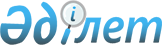 Атбасар аудандық мәслихатының 2014 жылғы 24 желтоқсандағы № 5С 30/3 "2015-2017 жылдарға арналған аудан бюджеті туралы" шешіміне өзгерістер енгізу туралыАқмола облысы Атбасар аудандық мәслихатының 2015 жылғы 9 ақпандағы № 5С 31/3 шешімі. Ақмола облысының Әділет департаментінде 2015 жылғы 17 ақпанда № 4647 болып тіркелді      РҚАО-ның ескертпесі.

      Құжаттың мәтінінде түпнұсқаның пунктуациясы мен орфографиясы сақталған.

      Қазақстан Республикасының 2008 жылғы 4 желтоқсандағы Бюджет кодексінің 104 бабының 5 тармағына, 109 бабының 1 тармағына, «Қазақстан Республикасындағы жергілікті мемлекеттік басқару және өзін-өзі басқару туралы» Қазақстан Республикасының 2001 жылғы 23 қаңтардағы Заңының 6 бабының 1 тармағының 1) тармақшасына сәйкес, Атбасар аудандық мәслихаты ШЕШІМ ЕТТІ:



      1. Атбасар аудандық мәслихатының «2015-2017 жылдарға арналған аудан бюджеті туралы» 2014 жылғы 24 желтоқсандағы № 5С 30/3 (Нормативтік құқықтық актілерді мемлекеттік тіркеу тізілімінде № 4547 тіркелген, 2015 жылғы 6 ақпандағы «Атбасар», «Простор» газеттерінде жарияланған) шешіміне келесі өзгерістер енгізілсін:



      1 тармақ жаңа редакцияда баяндалсын:

      «1. 2015-2017 жылдарға арналған аудан бюджеті 1, 2 және 3 қосымшаларына сәйкес, оның ішінде 2015 жылға келесі көлемдерде бекітілсін:



      1) кірістер – 3 387 129,0 мың теңге, оның ішінде:

      салықтық түсімдер – 1 209 759,0 мың теңге;

      салықтық емес түсімдер – 13 269,0 мың теңге;

      негізгі капиталды сатудан түсетін түсімдер – 42 006,0 мың теңге;

      трансферттер түсімі – 2 122 095,0 мың теңге;



      2) шығындар – 3 395 893,0 мың теңге;



      3) таза бюджеттік кредиттеу – 5 998,8 мың теңге:

      бюджеттік кредиттер – 8 926,8 мың теңге;

      бюджеттік кредиттерді өтеу – 2 928,0 мың теңге;



      4) қаржы активтерімен операциялар бойынша сальдо – 0 мың теңге:

      қаржы активтерін сатып алу – 0 мың теңге;

      мемлекеттің қаржы активтерін сатудан түсетін түсімдер – 0 мың теңге;



      5) бюджет тапшылығы (профициті) – -14 762,8 мың теңге;



      6) бюджет тапшылығын қаржыландыру (профицитін пайдалану) – 14 762,8 мың теңге:

      қарыздар түсімі – 8 919,0 мың теңге;

      қарыздарды өтеу – 2 928,0 мың теңге;

      бюджет қаражатының пайдаланылатын қалдықтары – 8 771,8 мың теңге.»;



      көрсетілген шешімнің 1, 4 қосымшалары осы шешімнің 1, 2 қосымшаларына сәйкес жаңа редакцияда баяндалсын.



      2. Осы шешім Ақмола облысының Әділет департаментінде мемлекеттік тіркелген күннен бастап күшіне енеді және 2015 жылдың 1 қаңтарынан бастап қолданысқа енгізіледі.      Аудандық мәслихат

      сессиясының төрағасы                       Исмағұлов Б.Қ.      Атбасар аудандық

      мәслихатының хатшысы                       Борұмбаев Б.А.      «КЕЛІСІЛДІ»      Атбасар ауданының

      әкімі                                      А.Н.Никишов

2015 жылғы 9 ақпандағы № 5С 31/3

Атбасар аудандық мәслихатының  

шешіміне 1 қосымша        2014 жылғы 24 желтоқсандағы № 5С 30/3

Атбасар аудандық мәслихатының    

шешіміне 1 қосымша           2015 жылға арналған аудан бюджеті

2015 жылғы 9 ақпандағы № 5С 31/3

Атбасар аудандық мәслихатының  

шешіміне 2 қосымша        2014 жылғы 24 желтоқсандағы № 5С 30/3

Атбасар аудандық мәслихатының     

шешіміне 4 қосымша            2015 жылға арналған аудандық маңызы бар қаланың, ауылдардың және ауылдық округтердің бюджеттік бағдарламалары
					© 2012. Қазақстан Республикасы Әділет министрлігінің «Қазақстан Республикасының Заңнама және құқықтық ақпарат институты» ШЖҚ РМК
				СанатыСанатыСанатыСанатыСома, мың теңгеСыныбыСыныбыСыныбыСома, мың теңгеІшкі сыныбыІшкі сыныбыСома, мың теңгеАтауыСома, мың теңге12345I. КІРІСТЕР3 387 129,01САЛЫҚТЫҚ ТҮСІМДЕР1 209 759,001Табыс салығы96 840,02Жеке табыс салығы96 840,003Әлеуметтік салық675 442,01Әлеуметтік салық675 442,004Меншікке салынатын салықтар386 823,01Мүлікке салынатын салықтар252 303,03Жер салығы33 421,04Көлік құралдарына салынатын салық96 613,05Бірыңғай жер салығы4 486,005Тауарларға, жұмыстарға және қызметтерге салынатын iшкi салықтар39 334,02Акциздер8 604,03Табиғи және басқа да ресурстарды пайдаланғаны үшін түсетін түсімдер15 255,04Кәсіпкерлік және кәсіби қызметті жүргізгені үшін алынатын алымдар14 964,05Ойын бизнесіне салық511,007Басқа да салықтар377,01Басқа да салықтар377,008Заңдық маңызы бар әрекеттерді жасағаны және (немесе) оған уәкілеттігі бар мемлекеттік органдар немесе лауазымды адамдар құжаттар бергені үшін алынатын міндетті төлемдер10 943,01Мемлекеттік баж10 943,02САЛЫҚТЫҚ ЕМЕС ТҮСІМДЕР13 269,001Мемлекеттік меншіктен түсетін кірістер6 149,01Мемлекеттік кәсіпорындардың таза кірісі бөлігінің түсімдері922,04Мемлекет меншігінде тұрған, заңды тұлғалардағы қатысу үлесіне кірістер200,05Мемлекет меншігіндегі мүлікті жалға беруден түсетін кірістер4 993,07Мемлекеттік бюджеттен берілген кредиттер бойынша сыйақылар34,002Мемлекеттік бюджеттен қаржыландырылатын мемлекеттік мекемелердің тауарларды (жұмыстарды, қызметтерді) өткізуінен түсетін түсімдер218,01Мемлекеттік бюджеттен қаржыландырылатын мемлекеттік мекемелердің тауарларды (жұмыстарды, қызметтерді) өткізуінен түсетін түсімдер218,006Басқа да салықтық емес түсiмдер6 902,01Басқа да салықтық емес түсiмдер6 902,03НЕГІЗГІ КАПИТАЛДЫ САТУДАН ТҮСЕТІН ТҮСІМДЕР42 006,003Жердi және материалдық емес активтердi сату42 006,01Жерді сату42 006,04ТРАНСФЕРТТЕР ТҮСІМІ2 122 095,002Мемлекеттiк басқарудың жоғары тұрған органдарынан түсетiн трансферттер2 122 095,02Облыстық бюджеттен түсетін трансферттер2 122 095,0Функционалдық топФункционалдық топФункционалдық топФункционалдық топФункционалдық топСома, мың теңгеБюджеттік бағдарламалардың әкiмшiсiБюджеттік бағдарламалардың әкiмшiсiБюджеттік бағдарламалардың әкiмшiсiБюджеттік бағдарламалардың әкiмшiсiСома, мың теңгеБағдарламаБағдарламаСома, мың теңгеАтауыСома, мың теңге122345II. Шығындар3 395 893,001Жалпы сипаттағы мемлекеттiк қызметтер270 065,001112112Аудан (облыстық маңызы бар қала) мәслихатының аппараты16 035,001112112001Аудан (облыстық маңызы бар қала) мәслихатының қызметін қамтамасыз ету жөніндегі қызметтер15 822,001112112003Мемлекеттік органның күрделі шығыстары213,001122122Аудан (облыстық маңызы бар қала) әкімінің аппараты97 797,001122122001Аудан (облыстық маңызы бар қала) әкімінің қызметін қамтамасыз ету жөніндегі қызметтер78 678,001122122003Мемлекеттік органның күрделі шығыстары19 119,001123123Қаладағы аудан, аудандық маңызы бар қала, кент, ауыл, ауылдық округ әкімінің аппараты122 975,001123123001Қаладағы аудан, аудандық маңызы бар қала, кент, ауыл, ауылдық округ әкімінің қызметін қамтамасыз ету жөніндегі қызметтер122 975,001458458Ауданның (облыстық маңызы бар қаланың) тұрғын үй-коммуналдық шаруашылығы, жолаушылар көлігі және автомобиль жолдары бөлімі6 840,001458458001Жергілікті деңгейде тұрғын үй-коммуналдық шаруашылығы, жолаушылар көлігі және автомобиль жолдары саласындағы мемлекеттік саясатты іске асыру жөніндегі қызметтер6 840,001459459Ауданның (облыстық маңызы бар қаланың) экономика және қаржы бөлімі26 418,001459459001Ауданның (облыстық маңызы бар қаланың) экономикалық саясатын қалыптастыру мен дамыту, мемлекеттік жоспарлау, бюджеттік атқару және коммуналдық меншігін басқару саласындағы мемлекеттік саясатты іске асыру жөніндегі қызметтер21 798,001459459003Салық салу мақсатында мүлікті бағалауды жүргізу1 620,001459459010Жекешелендіру, коммуналдық меншікті басқару, жекешелендіруден кейінгі қызмет және осыған байланысты дауларды реттеу3 000,002Қорғаныс7 420,002122122Аудан (облыстық маңызы бар қала) әкімінің аппараты7 420,002122122005Жалпыға бірдей әскери міндетті атқару шеңберіндегі іс-шаралар2 380,002122122006Аудан (облыстық маңызы бар қала) ауқымындағы төтенше жағдайлардың алдын алу және оларды жою4 880,002122122007Аудандық (қалалық) ауқымдағы дала өрттерінің, сондай-ақ мемлекеттік өртке қарсы қызмет органдары құрылмаған елдi мекендерде өрттердің алдын алу және оларды сөндіру жөніндегі іс-шаралар160,003Қоғамдық тәртіп, қауіпсіздік, құқықтық, сот, қылмыстық-атқару қызметі800,003458458Ауданның (облыстық маңызы бар қаланың) тұрғын үй-коммуналдық шаруашылығы, жолаушылар көлігі және автомобиль жолдары бөлімі800,003458458021Елдi мекендерде жол қозғалысы қауiпсiздiгін қамтамасыз ету800,004Бiлiм беру2 423 459,004464464Ауданның (облыстық маңызы бар қаланың) білім бөлімі2 423 459,004464464001Жергілікті деңгейде білім беру саласындағы мемлекеттік саясатты іске асыру жөніндегі қызметтер8 451,004464464003Жалпы білім беру1 861 483,004464464005Ауданның (облыстық маңызы бар қаланың) мемлекеттік білім беру мекемелер үшін оқулықтар мен оқу-әдiстемелiк кешендерді сатып алу және жеткізу19 044,004464464006Балаларға қосымша білім беру105 224,004464464009Мектепке дейінгі тәрбие мен оқыту ұйымдарының қызметін қамтамасыз ету101 008,004464464015Жетім баланы (жетім балаларды) және ата-аналарының қамқорынсыз қалған баланы (балаларды) күтіп-ұстауға қамқоршыларға (қорғаншыларға) ай сайынғы ақшалай қаражат төлемі23 023,004464464022Жетім баланы (жетім балаларды) және ата-анасының қамқорлығынсыз қалған баланы (балаларды) асырап алғаны үшін Қазақстан азаматтарына біржолғы ақша қаражатын төлеуге арналған төлемдер447,004464464029Балалар мен жасөспірімдердің психикалық денсаулығын зерттеу және халыққа психологиялық-медициналық-педагогикалық консультациялық көмек көрсету11 186,004464464040Мектепке дейінгі білім беру ұйымдарында мемлекеттік білім беру тапсырысын іске асыруға271 947,004464464067Ведомстволық бағыныстағы мемлекеттік мекемелерінің және ұйымдарының күрделі шығыстары21 646,006Әлеуметтiк көмек және әлеуметтiк қамсыздандыру158 990,006451451Ауданның (облыстық маңызы бар қаланың) жұмыспен қамту және әлеуметтік бағдарламалар бөлімі155 660,006451451001Жергілікті деңгейде халық үшін әлеуметтік бағдарламаларды жұмыспен қамтуды қамтамасыз етуді іске асыру саласындағы мемлекеттік саясатты іске асыру жөніндегі қызметтер19 928,006451451002Жұмыспен қамту бағдарламасы24 600,006451451005Мемлекеттік атаулы әлеуметтік көмек1 145,006451451006Тұрғын үйге көмек көрсету1 569,006451451007Жергілікті өкілетті органдардың шешімі бойынша мұқтаж азаматтардың жекелеген топтарына әлеуметтік көмек29 815,006451451010Үйден тәрбиеленіп оқытылатын мүгедек балаларды материалдық қамтамасыз ету1 391,006451451014Мұқтаж азаматтарға үйде әлеуметтiк көмек көрсету17 027,00645145101618 жасқа дейінгі балаларға мемлекеттік жәрдемақылар10 219,006451451017Мүгедектерді оңалту жеке бағдарламасына сәйкес, мұқтаж мүгедектерді міндетті гигиеналық құралдармен және ымдау тілі мамандарының қызмет көрсетуін, жеке көмекшілермен қамтамасыз ету5 997,006451451011Жәрдемақыларды және басқа да әлеуметтік төлемдерді есептеу, төлеу мен жеткізу бойынша қызметтерге ақы төлеу409,006451451025Өрлеу жобасы бойынша келісілген қаржылай көмекті енгізу17 680,006451451050Мүгедектердің құқықтарын қамтамасыз ету және өмір сүру сапасын жақсарту жөніндегі іс-шаралар жоспарын іске асыру3 320,006451451052Ұлы Отан соғысындағы Жеңістің жетпіс жылдығына арналған іс-шараларды өткізу22 560,006458458Ауданның (облыстық маңызы бар қаланың) тұрғын үй-коммуналдық шаруашылығы, жолаушылар көлігі және автомобиль жолдары бөлімі138,006458458050Мүгедектердің құқықтарын қамтамасыз ету және өмір сүру сапасын жақсарту жөніндегі іс-шаралар жоспарын іске асыру138,006464464Ауданның (облыстық маңызы бар қаланың) білім бөлімі3 192,006464464030Патронат тәрбиешілерге берілген баланы (балаларды) асырап бағу 3 192,007Тұрғын үй-коммуналдық шаруашылық127 919,007123123Қаладағы аудан, аудандық маңызы бар қала, кент, ауыл, ауылдық округ әкімінің аппараты21 321,007123123008Елді мекендердегі көшелерді жарықтандыру6 555,007123123009Елді мекендердің санитариясын қамтамасыз ету4 620,007123123010Жерлеу орындарын ұстау және туыстары жоқ адамдарды жерлеу675,007123123011Елді мекендерді абаттандыру мен көгалдандыру9 471,007458458Ауданның (облыстық маңызы бар қаланың) тұрғын үй-коммуналдық шаруашылығы, жолаушылар көлігі және автомобиль жолдары бөлімі95 555,007458458011Шағын қалаларды жылумен жабдықтауды үздіксіз қамтамасыз ету80 000,007458458015Елдi мекендердегі көшелердi жарықтандыру10 685,007458458028Коммуналдық шаруашылығын дамыту4 000,007458458031Кондоминиум объектісіне техникалық паспорттар дайындау870,007467467Ауданның (облыстық маңызы бар қаланың) құрылыс бөлімі7 629,007467467004Инженерлік-коммуникациялық инфрақұрылымды жобалау, дамыту және (немесе) жайластыру7 629,007479479Ауданның (облыстық маңызы бар қаланың) тұрғын үй инспекциясы бөлімі3 414,007479479001Жергілікті деңгейде тұрғын үй қоры саласындағы мемлекеттік саясатты іске асыру жөніндегі қызметтер3 414,008Мәдениет, спорт, туризм және ақпараттық кеңістiк168 956,008455455Ауданның (облыстық маңызы бар қаланың) мәдениет және тілдерді дамыту бөлімі135 356,008455455001Жергілікті деңгейде тілдерді және мәдениетті дамыту саласындағы мемлекеттік саясатты іске асыру жөніндегі қызметтер6 743,008455455003Мәдени-демалыс жұмысын қолдау72 605,008455455006Аудандық (қалалық) кiтапханалардың жұмыс iстеуi48 884,008455455007Мемлекеттік тілді және Қазақстан халқының басқа да тілдерін дамыту4 924,008455455032Ведомстволық бағыныстағы мемлекеттік мекемелерінің және ұйымдарының күрделі шығыстары2 200,008456456Ауданның (облыстық маңызы бар қаланың) ішкі саясат бөлімі18 163,008456456001Жергілікті деңгейде ақпарат, мемлекеттілікті нығайту және азаматтардың әлеуметтік сенімділігін қалыптастыру саласында мемлекеттік саясатты іске асыру жөніндегі қызметтер5 040,008456456002Мемлекеттік ақпараттық саясат жүргізу жөніндегі қызметтер9 841,008456456003Жастар саясаты саласында іс-шараларды іске асыру3 282,008465465Ауданның (облыстық маңызы бар қаланың) дене шынықтыру және спорт бөлімі15 437,008465465001Жергілікті деңгейде дене шынықтыру және спорт саласындағы мемлекеттік саясатты іске асыру жөніндегі қызметтер5 207,008465465006Аудандық (облыстық маңызы бар қалалық) деңгейде спорттық жарыстар өткiзу1 606,008465465007Әртүрлi спорт түрлерi бойынша аудан (облыстық маңызы бар қала) құрама командаларының мүшелерiн дайындау және олардың облыстық спорт жарыстарына қатысуы8 624,010Ауыл, су, орман, балық шаруашылығы, ерекше қорғалатын табиғи аумақтар, қоршаған ортаны және жануарлар дүниесін қорғау, жер қатынастары74 548,010459459Ауданның (облыстық маңызы бар қаланың) экономика және қаржы бөлімі4 135,010459459099Мамандардың әлеуметтік көмек көрсетуі жөніндегі шараларды іске асыру4 135,010462462Ауданның (облыстық маңызы бар қаланың) ауыл шаруашылығы бөлімі9 578,010462462001Жергілікті деңгейде ауыл шаруашылығы саласындағы мемлекеттік саясатты іске асыру жөніндегі қызметтер9 578,010463463Ауданның (облыстық маңызы бар қаланың) жер қатынастары бөлімі8 030,010463463001Аудан (облыстық маңызы бар қала) аумағында жер қатынастарын реттеу саласындағы мемлекеттік саясатты іске асыру жөніндегі қызметтер7 310,010463463004Жердi аймақтарға бөлу жөнiндегi жұмыстарды ұйымдастыру720,010473473Ауданның (облыстық маңызы бар қаланың) ветеринария бөлімі52 805,010473473001Жергілікті деңгейде ветеринария саласындағы мемлекеттік саясатты іске асыру жөніндегі қызметтер5 653,010473473007Қаңғыбас иттер мен мысықтарды аулауды және жоюды ұйымдастыру500,010473473008Алып қойылатын және жойылатын ауру жануарлардың, жануарлардан алынатын өнімдер мен шикізаттың құнын иелеріне өтеу1 247,010473473011Эпизоотияға қарсы іс-шаралар жүргізу45 405,011Өнеркәсіп, сәулет, қала құрылысы және құрылыс қызметі42 507,011467467Ауданның (облыстық маңызы бар қаланың) құрылыс бөлімі7 247,011467467001Жергілікті деңгейде құрылыс саласындағы мемлекеттік саясатты іске асыру жөніндегі қызметтер7 247,011468468Ауданның (облыстық маңызы бар қаланың) сәулет және қала құрылысы бөлімі35 260,011468468001Жергілікті деңгейде сәулет және қала құрылысы саласындағы мемлекеттік саясатты іске асыру жөніндегі қызметтер5 095,011468468003Аудан аумағында қала құрылысын дамыту схемаларын және елді мекендердің бас жоспарларын әзірлеу30 165,012Көлiк және коммуникация83 106,012123123Қаладағы аудан, аудандық маңызы бар қала, кент, ауыл, ауылдық округ әкімінің аппараты68 200,012123123013Аудандық маңызы бар қалаларда, кенттерде, ауылдарда, ауылдық округтерде автомобиль жолдарының жұмыс істеуін қамтамасыз ету18 200,012123123045Елді-мекендер көшелеріндегі автомобиль жолдарын күрделі және орташа жөндеу50 000,012458458Ауданның (облыстық маңызы бар қаланың) тұрғын үй-коммуналдық шаруашылығы, жолаушылар көлігі және автомобиль жолдары бөлімі14 906,012458458023Автомобиль жолдарының жұмыс істеуін қамтамасыз ету14 906,013Басқалар38 089,013123123Қаладағы аудан, аудандық маңызы бар қала, кент, ауыл, ауылдық округ әкімінің аппараты18 469,013123123040«Өңірлерді дамыту» бағдарламасы шеңберінде өңірлерді экономикалық дамытуға жәрдемдесу бойынша шараларды іске асыру18 469,013459459Ауданның (облыстық маңызы бар қаланың) экономика және қаржы бөлімі14 000,013459459012Ауданның (облыстық маңызы бар қаланың) жергілікті атқарушы органының резерві 14 000,013469469Ауданның (облыстық маңызы бар қаланың) кәсіпкерлік бөлімі5 620,013469469001Жергілікті деңгейде кәсіпкерлікті дамыту саласындағы мемлекеттік саясатты іске асыру жөніндегі қызметтер5 335,013469469003Кәсіпкерлік қызметті қолдау285,014Борышқа қызмет көрсету34,014459459Ауданның (облыстық маңызы бар қаланың) экономика және қаржы бөлімі34,014459459021Жергілікті атқарушы органдардың облыстық бюджеттен қарыздар бойынша сыйақылар мен өзге де төлемдерді төлеу бойынша борышына қызмет көрсету34,0Функционалдық топФункционалдық топФункционалдық топФункционалдық топФункционалдық топСома, мың теңгеБюджеттік бағдарламалардың әкiмшiсiБюджеттік бағдарламалардың әкiмшiсiБюджеттік бағдарламалардың әкiмшiсiБюджеттік бағдарламалардың әкiмшiсiСома, мың теңгеБағдарламаБағдарламаСома, мың теңгеАтауыСома, мың теңге122345III. Таза бюджеттік кредиттеу5 998,8Бюджеттік кредиттер8 926,810Ауыл, су, орман, балық шаруашылығы, ерекше қорғалатын табиғи аумақтар, қоршаған ортаны және жануарлар дүниесін қорғау, жер қатынастары8 926,810459459Ауданның (облыстық маңызы бар қаланың) экономика және қаржы бөлімі8 926,810459459018Мамандарды әлеуметтік қолдау шараларын іске асыруға берілетін бюджеттік кредиттер8 926,8СанатыСанатыСанатыСанатыСанатыСома, мың теңгеСыныбыСыныбыСыныбыСыныбыСома, мың теңгеІшкі сыныбыІшкі сыныбыІшкі сыныбыСома, мың теңгеАтауыСома, мың теңге123345Бюджеттiк кредиттердi өтеу2 928,05Бюджеттiк кредиттердi өтеу2 928,0501Бюджеттiк кредиттердi өтеу2 928,050111Мемлекеттік бюджеттен берілген бюджеттік кредиттерді өтеу2 928,0Функционалдық топФункционалдық топФункционалдық топФункционалдық топФункционалдық топСома, мың теңгеБюджеттік бағдарламалардың әкiмшiсiБюджеттік бағдарламалардың әкiмшiсiБюджеттік бағдарламалардың әкiмшiсiБюджеттік бағдарламалардың әкiмшiсiСома, мың теңгеБағдарламаБағдарламаСома, мың теңгеАтауыСома, мың теңге122345IV. Қаржы активтерімен операциялар бойынша сальдо0Қаржы активтерiн сатып алу0СанатыСанатыСанатыСанатыСанатыСома, мың теңгеСыныбыСыныбыСыныбыСыныбыСома, мың теңгеІшкі сыныбыІшкі сыныбыІшкі сыныбыСома, мың теңгеАтауыСома, мың теңге123345Мемлекеттің қаржы активтерiн сатудан түсетiн түсiмдер 0V. Бюджет тапшылығы (профициті)-14 762,8VI. Бюджет тапшылығын қаржыландыру (профицитін пайдалану)14 762,8СанатыСанатыСанатыСанатыСанатыСома, мың теңгеСыныбыСыныбыСыныбыСыныбыСома, мың теңгеІшкі сыныбыІшкі сыныбыІшкі сыныбыСома, мың теңгеАтауыСома, мың теңге123345Қарыздар түсімі8 919,07Қарыздар түсімі8 919,0701Мемлекеттік ішкі қарыздар8 919,070122Қарыз алу келісім-шарттары8 919,0Функционалдық топФункционалдық топФункционалдық топФункционалдық топФункционалдық топСома, мың теңгеБюджеттік бағдарламалардың әкiмшiсiБюджеттік бағдарламалардың әкiмшiсiБюджеттік бағдарламалардың әкiмшiсiБюджеттік бағдарламалардың әкiмшiсiСома, мың теңгеБағдарламаБағдарламаСома, мың теңгеАтауыСома, мың теңге122345Қарыздарды өтеу2 928,016Қарыздарды өтеу2 928,016459459Ауданның (облыстық маңызы бар қаланың) экономика және қаржы бөлімі2 928,016459459005Жергілікті атқарушы органның жоғары тұрған бюджет алдындағы борышын өтеу2 928,0СанатыСанатыСанатыСанатыСанатыСома, мың теңгеСыныбыСыныбыСыныбыСыныбыСома, мың теңгеІшкі сыныбыІшкі сыныбыІшкі сыныбыСома, мың теңгеАтауыСома, мың теңге123345Бюджет қаражатының пайдаланылатын қалдықтары8 771,88Бюджет қаражатының пайдаланылатын қалдықтары8 771,8801Бюджет қаражаты қалдықтары8 771,880111Бюджет қаражатының бос қалдықтары8 771,8Функционалдық топФункционалдық топФункционалдық топФункционалдық топСома, мың теңгеБюджеттік бағдарламалардың әкiмшiсіБюджеттік бағдарламалардың әкiмшiсіБюджеттік бағдарламалардың әкiмшiсіСома, мың теңгеБағдарламаБағдарламаСома, мың теңгеАтауыСома, мың теңге12345Барлығы230 965,001Жалпы сипаттағы мемлекеттiк қызметтер122 975,001123Атбасар ауданы Борисовка ауылы әкімінің аппараты6 879,001123001Қаладағы аудан, аудандық маңызы бар қала, кент, ауыл, ауылдық округ әкімінің қызметін қамтамасыз ету жөніндегі қызметтер6 879,001123Атбасар ауданы Есенкелді ауылы әкімінің аппараты6 927,001123001Қаладағы аудан, аудандық маңызы бар қала, кент, ауыл, ауылдық округ әкімінің қызметін қамтамасыз ету жөніндегі қызметтер6 927,001123Атбасар ауданының Макеевка ауылдық округі әкімінің аппараты6 557,001123001Қаладағы аудан, аудандық маңызы бар қала, кент, ауыл, ауылдық округ әкімінің қызметін қамтамасыз ету жөніндегі қызметтер6 557,001123Атбасар ауданының Мариновка ауылдық округі әкімінің аппараты9 572,001123001Қаладағы аудан, аудандық маңызы бар қала, кент, ауыл, ауылдық округ әкімінің қызметін қамтамасыз ету жөніндегі қызметтер9 572,001123Атбасар ауданының Новоалександровка ауылдық округі әкімінің аппараты7 538,001123001Қаладағы аудан, аудандық маңызы бар қала, кент, ауыл, ауылдық округ әкімінің қызметін қамтамасыз ету жөніндегі қызметтер7 538,001123Атбасар ауданы Новосельское ауылы әкімінің аппараты7 880,001123001Қаладағы аудан, аудандық маңызы бар қала, кент, ауыл, ауылдық округ әкімінің қызметін қамтамасыз ету жөніндегі қызметтер7 880,001123Атбасар ауданының Октябрь ауылдық округі әкімінің аппараты6 299,001123001Қаладағы аудан, аудандық маңызы бар қала, кент, ауыл, ауылдық округ әкімінің қызметін қамтамасыз ету жөніндегі қызметтер6 299,001123Атбасар ауданының Покровка ауылдық округі әкімінің аппараты6 800,001123001Қаладағы аудан, аудандық маңызы бар қала, кент, ауыл, ауылдық округ әкімінің қызметін қамтамасыз ету жөніндегі қызметтер6 800,001123Атбасар ауданының Полтавка ауылдық округі әкімінің аппараты6 513,001123001Қаладағы аудан, аудандық маңызы бар қала, кент, ауыл, ауылдық округ әкімінің қызметін қамтамасыз ету жөніндегі қызметтер6 513,001123Атбасар ауданы Сепе ауылы әкімінің аппараты6 386,001123001Қаладағы аудан, аудандық маңызы бар қала, кент, ауыл, ауылдық округ әкімінің қызметін қамтамасыз ету жөніндегі қызметтер6 386,001123Атбасар ауданының Сергеевка ауылдық округі әкімінің аппараты8 318,001123001Қаладағы аудан, аудандық маңызы бар қала, кент, ауыл, ауылдық округ әкімінің қызметін қамтамасыз ету жөніндегі қызметтер8 318,001123Атбасар ауданы Сочинское ауылы әкімінің аппараты6 675,001123001Қаладағы аудан, аудандық маңызы бар қала, кент, ауыл, ауылдық округ әкімінің қызметін қамтамасыз ету жөніндегі қызметтер6 675,001123Атбасар ауданының Тельман ауылдық округі әкімінің аппараты7 290,001123001Қаладағы аудан, аудандық маңызы бар қала, кент, ауыл, ауылдық округ әкімінің қызметін қамтамасыз ету жөніндегі қызметтер7 290,001123Атбасар ауданының Шұңқыркөл ауылдық округі әкімінің аппараты6 431,001123001Қаладағы аудан, аудандық маңызы бар қала, кент, ауыл, ауылдық округ әкімінің қызметін қамтамасыз ету жөніндегі қызметтер6 431,001123Атбасар ауданының Ярославка ауылдық округі әкімінің аппараты8 080,001123001Қаладағы аудан, аудандық маңызы бар қала, кент, ауыл, ауылдық округ әкімінің қызметін қамтамасыз ету жөніндегі қызметтер8 080,001123Атбасар ауданының Атбасар қаласы әкімінің аппараты14 830,001123001Қаладағы аудан, аудандық маңызы бар қала, кент, ауыл, ауылдық округ әкімінің қызметін қамтамасыз ету жөніндегі қызметтер14 830,007Тұрғын үй-коммуналдық шаруашылық21 321,007123Атбасар ауданы Борисовка ауылы әкімінің аппараты376,007123008Елді мекендердегі көшелерді жарықтандыру376,007123Атбасар ауданы Есенкелді ауылы әкімінің аппараты553,007123008Елді мекендердегі көшелерді жарықтандыру553,007123Атбасар ауданының Макеевка ауылдық округі әкімінің аппараты171,007123008Елді мекендердегі көшелерді жарықтандыру171,007123Атбасар ауданының Мариновка ауылдық округі әкімінің аппараты750,007123008Елді мекендердегі көшелерді жарықтандыру750,007123Атбасар ауданының Новоалександровка ауылдық округі әкімінің аппараты375,007123008Елді мекендердегі көшелерді жарықтандыру375,007123Атбасар ауданы Новосельское ауылы әкімінің аппараты249,007123008Елді мекендердегі көшелерді жарықтандыру249,007123Атбасар ауданының Октябрь ауылдық округі әкімінің аппараты620,007123008Елді мекендердегі көшелерді жарықтандыру620,007123Атбасар ауданының Покровка ауылдық округі әкімінің аппараты563,007123008Елді мекендердегі көшелерді жарықтандыру563,007123Атбасар ауданының Полтавка ауылдық округі әкімінің аппараты459,007123008Елді мекендердегі көшелерді жарықтандыру459,007123Атбасар ауданы Сепе ауылы әкімінің аппараты353,007123008Елді мекендерде көшелерді жарықтандыру353,007123Атбасар ауданының Сергеевка ауылдық округі әкімінің аппараты590,007123008Елді мекендердегі көшелерді жарықтандыру590,007123Атбасар ауданы Сочинское ауылы әкімінің аппараты240,007123008Елді мекендердегі көшелерді жарықтандыру240,007123Атбасар ауданының Тельман ауылдық округі әкімінің аппараты300,007123008Елді мекендердегі көшелерді жарықтандыру300,007123Атбасар ауданының Шұңқыркөл ауылдық округі әкімінің аппараты476,007123008Елді мекендердегі көшелерді жарықтандыру476,007123Атбасар ауданының Ярославка ауылдық округі әкімінің аппараты480,007123008Елді мекендердегі көшелерді жарықтандыру480,007123Атбасар ауданының Атбасар қаласы әкімінің аппараты14 766,007123009Елді мекендердің санитариясын қамтамасыз ету4 620,007123010Жерлеу орындарын күтіп-ұстау және туысы жоқ адамдарды жерлеу675,007123011Елді мекендерді абаттандыру мен көгалдандыру9 471,012Көлiк және коммуникация68 200,012123Атбасар ауданы Есенкелді ауылы әкімінің аппараты500,012123013Аудандық маңызы бар қалаларда, кенттерде, ауылдарда, ауылдық округтерде автомобиль жолдарының жұмыс істеуін қамтамасыз ету500,012123Атбасар ауданы Сепе ауылы әкімінің аппараты3 500,012123013Аудандық маңызы бар қалаларда, кенттерде, ауылдарда, ауылдық округтерде автомобиль жолдарының жұмыс істеуін қамтамасыз ету3 500,012123Атбасар ауданы Сочинское ауылы әкімінің аппараты3 500,012123013Аудандық маңызы бар қалаларда, кенттерде, ауылдарда, ауылдық округтерде автомобиль жолдарының жұмыс істеуін қамтамасыз ету3 500,012123Атбасар ауданының Шұңқыркөл ауылдық округі әкімінің аппараты500,012123013Аудандық маңызы бар қалаларда, кенттерде, ауылдарда, ауылдық округтерде автомобиль жолдарының жұмыс істеуін қамтамасыз ету500,012123Атбасар ауданының Ярославка ауылдық округі әкімінің аппараты200,012123013Аудандық маңызы бар қалаларда, кенттерде, ауылдарда, ауылдық округтерде автомобиль жолдарының жұмыс істеуін қамтамасыз ету200,012123Атбасар ауданының Атбасар қаласы әкімінің аппараты60 000,012123013Аудандық маңызы бар қалаларда, кенттерде, ауылдарда, ауылдық округтерде автомобиль жолдарының жұмыс істеуін қамтамасыз ету10 000,0045Елді-мекендер көшелеріндегі автомобиль жолдарын күрделі және орташа жөндеу50 000,013Басқалар18 469,013123Атбасар ауданы Борисовка ауылы әкімінің аппараты1 051,013123040«Өңірлерді дамыту» бағдарламасы шеңберінде өңірлерді экономикалық дамытуға жәрдемдесу бойынша шараларды іске асыру1 051,013123Атбасар ауданы Есенкелді ауылы әкімінің аппараты812,013123040«Өңірлерді дамыту» бағдарламасы шеңберінде өңірлерді экономикалық дамытуға жәрдемдесу бойынша шараларды іске асыру812,013123Атбасар ауданының Макеевка ауылдық округі әкімінің аппараты861,013123040«Өңірлерді дамыту» бағдарламасы шеңберінде өңірлерді экономикалық дамытуға жәрдемдесу бойынша шараларды іске асыру861,013123Атбасар ауданының Мариновка ауылдық округі әкімінің аппараты3 519,013123040«Өңірлерді дамыту» бағдарламасы шеңберінде өңірлерді экономикалық дамытуға жәрдемдесу бойынша шараларды іске асыру3 519,013123Атбасар ауданының Новоалександровка ауылдық округі әкімінің аппараты1 486,013123040«Өңірлерді дамыту» бағдарламасы шеңберінде өңірлерді экономикалық дамытуға жәрдемдесу бойынша шараларды іске асыру1 486,013123Атбасар ауданы Новосельское ауылы әкімінің аппараты1 027,013123040«Өңірлерді дамыту» бағдарламасы шеңберінде өңірлерді экономикалық дамытуға жәрдемдесу бойынша шараларды іске асыру1 027,013123Атбасар ауданының Октябрь ауылдық округі әкімінің аппараты1 191,013123040«Өңірлерді дамыту» бағдарламасы шеңберінде өңірлерді экономикалық дамытуға жәрдемдесу бойынша шараларды іске асыру1 191,013123Атбасар ауданының Покровка ауылдық округі әкімінің аппараты1 269,013123040«Өңірлерді дамыту» бағдарламасы шеңберінде өңірлерді экономикалық дамытуға жәрдемдесу бойынша шараларды іске асыру1 269,013123Атбасар ауданының Полтавка ауылдық округі әкімінің аппараты1 052,013123040«Өңірлерді дамыту» бағдарламасы шеңберінде өңірлерді экономикалық дамытуға жәрдемдесу бойынша шараларды іске асыру1 052,013123Атбасар ауданы Сепе ауылы әкімінің аппараты472,013123040«Өңірлерді дамыту» бағдарламасы шеңберінде өңірлерді экономикалық дамытуға жәрдемдесу бойынша шараларды іске асыру472,013123Атбасар ауданының Сергеевка ауылдық округі әкімінің аппараты1 471,013123040«Өңірлерді дамыту» бағдарламасы шеңберінде өңірлерді экономикалық дамытуға жәрдемдесу бойынша шараларды іске асыру1 471,013123Атбасар ауданы Сочинское ауылы әкімінің аппараты889,013123040«Өңірлерді дамыту» бағдарламасы шеңберінде өңірлерді экономикалық дамытуға жәрдемдесу бойынша шараларды іске асыру889,013123Атбасар ауданының Тельман ауылдық округі әкімінің аппараты1 158,013123040«Өңірлерді дамыту» бағдарламасы шеңберінде өңірлерді экономикалық дамытуға жәрдемдесу бойынша шараларды іске асыру1 158,013123Атбасар ауданының Шұңқыркөл ауылдық округі әкімінің аппараты574,013123040«Өңірлерді дамыту» бағдарламасы шеңберінде өңірлерді экономикалық дамытуға жәрдемдесу бойынша шараларды іске асыру574,013123Атбасар ауданының Ярославка ауылдық округі әкімінің аппараты1 637,013123040«Өңірлерді дамыту» бағдарламасы шеңберінде өңірлерді экономикалық дамытуға жәрдемдесу бойынша шараларды іске асыру1 637,0